        Moravian Women’s Ministries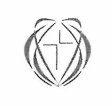                                                        www.npwomen.org                                         pwbnorth@gmail.com                   Annual Regional Questionnaire                           Region:Year:                      President:                         Address:                            Phone:             Vice President:                         Address:                            Phone:                      Secretary:                         Address:                            Phone:                      Treasurer:                         Address:                            Phone:                      Literature:                         Address:                            Phone:     Faith Development:                         Address:                            Phone:Missions/Community                      Outreach:                           Address:                            Phone:NeedsNeedsNeedsNeedsHow might PWB and the Region be of help to your Moravian Women to provide and nurture Spiritual growth, through studies, resources and support?Do you have topics of special interest and/or Bible studies that your women would like?Would you share some of your “successes”, that you feel would be of benefit to other congregations?How many congregations use the MW Study Book? _______How many congregations use the Mission Book? _________How many congregations use the service prepared for Moravian Women’s Sunday? _____How might PWB and the Region be of help to your Moravian Women to provide and nurture Spiritual growth, through studies, resources and support?Do you have topics of special interest and/or Bible studies that your women would like?Would you share some of your “successes”, that you feel would be of benefit to other congregations?How many congregations use the MW Study Book? _______How many congregations use the Mission Book? _________How many congregations use the service prepared for Moravian Women’s Sunday? _____How might PWB and the Region be of help to your Moravian Women to provide and nurture Spiritual growth, through studies, resources and support?Do you have topics of special interest and/or Bible studies that your women would like?Would you share some of your “successes”, that you feel would be of benefit to other congregations?How many congregations use the MW Study Book? _______How many congregations use the Mission Book? _________How many congregations use the service prepared for Moravian Women’s Sunday? _____How might PWB and the Region be of help to your Moravian Women to provide and nurture Spiritual growth, through studies, resources and support?Do you have topics of special interest and/or Bible studies that your women would like?Would you share some of your “successes”, that you feel would be of benefit to other congregations?How many congregations use the MW Study Book? _______How many congregations use the Mission Book? _________How many congregations use the service prepared for Moravian Women’s Sunday? _____Keep a copy of this report for your records.